Behold, the great Creator makes   AMNS 44   Melody: Kilmarnock    C.M.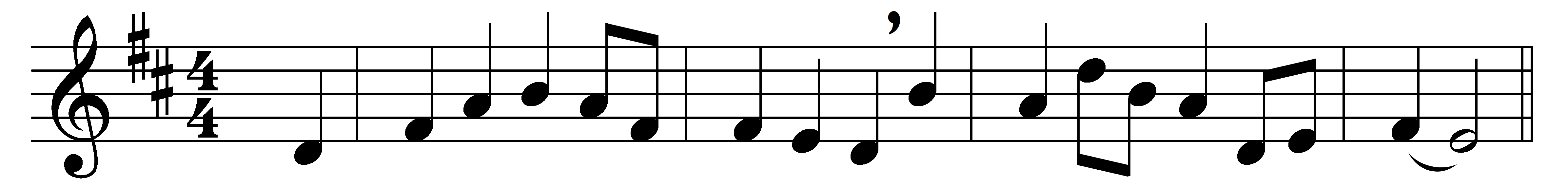 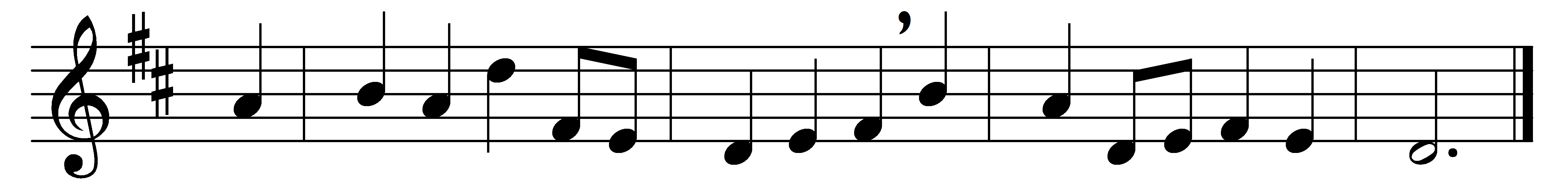 Behold, the great Creator makeshimself a house of clay,a robe of virgin flesh he takeswhich he will wear for ay.Hark, hark! the wise eternal Wordlike a weak infant cries;in form of servant is the Lord,and God in cradle lies.This wonder struck the world amazed,it shook the starry frame;squadrons of spirits stood and gazed,then down in troops they came.Glad shepherds ran to view this sight;a choir of angels sings,and eastern sages with delightadore this King of kings.Join then, all hearts that are not stone,and all our voices prove,to celebrate this Holy One,the God of peace and love.Words: Thomas Pestel (1585-1659)Music: Neil Dougall (1776-1862)